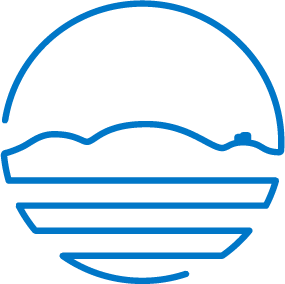 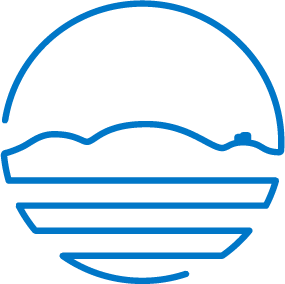 Objednávka č. 20229040Datum vystavení dokladu: 13.10.2022 Dodací lhůta:Vyřizuje: Specifikace objednávky (text)Objednáváme u Vás na základě cenové nabídky č. N22630 ze dne 13.10.2022 filtrační plachetky do kalolisu K 800/50 pro desky 800 x 800 mm  na ÚV Lednice:ks    49  - plachetka dvojitá s krčkemks     2  -	hlavová, koncováks   450  - pásek stahovacíK převzetí je pověřen                     - tel. č.                  , který bude uveden a podepsán na předávacím protokolu nebo dodacím listu.ENVITES, spol. s.r.o.   IČO: 13690035Vídeňská 141/117b619 00 Brno - Dolní HeršpiceFakturu zašlete písemně nebo elektronicky na adresu uvedenou v hlavičce objednávky.Na faktuře uveďte číslo objednávky nebo přiložte její potvrzenou kopii.Dodavatel se zavazuje, že bude dodržovat Pravidla v oblasti životního prostředí pro dodavatele, jejichž znění je k dispozici na stránkách společnosti Vodovody a kanalizace Břeclav, a.s..Fakturu zašlete písemně nebo elektronicky na adresu uvedenou v hlavičce objednávky.Na faktuře uveďte číslo objednávky nebo přiložte její potvrzenou kopii.Dodavatel se zavazuje, že bude dodržovat Pravidla v oblasti životního prostředí pro dodavatele, jejichž znění je k dispozici na stránkách společnosti Vodovody a kanalizace Břeclav, a.s..Středisko: 2. Středisko vodovodů MikulovUrčeno pro: ÚV LednicePředpokládaná cena bez DPH: 54 307,00Předpokládaná cena bez DPH: 54 307,00Razítko a podpis dodavateleRazítko a podpis odběratele